Vancouver Montessori School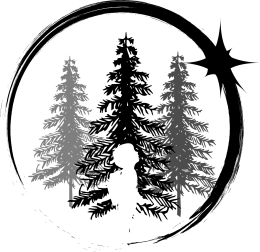 10316 NE 14th St. Vancouver, WA 98664(360) 256-0872New and Returning Students 2022-2023My child ___________________________________, birth date_________________, will attend Vancouver Montessori School for the 2022-2023 school year._______Attached is a $200.00 non-refundable registration fee for new students_______Attached is my $150 non-refundable re-registration fee for returning students._______Attached is my $100 non-refundable Early Bird registration fee returning students._______Attached is my $100 non-refundable Waitlist feeTuition Fees:My child’s school day schedule will be _______________________ and I will pay_________________ beginning September 1st, 2022, with the final monthly installment due June 1st, 2023. The tuition is based on 178 school days, broken down into 10 equal monthly installments for payment convenience My child will participate in before care__________(arrival time)and/or aftercare________(pick up time), and I will  pay ___________________per month for these fees.  I understand that before and aftercare are not prorated for months that have fewer school days, _______________ (initial).Tuition will be billed between the 18th- 20th of each month.  Occasional care, convenience fees, and late payment fees will be billed on the following month’s bill.  Payments are due by the 1st of each month and late on the 3rd, and will be assessed a $15 charge, for each day tuition is late past the 3rd.    Enrollment is a commitment for the full school year.  Tuition is set on that basis.  Annual tuition, based on school days, is divided into monthly payments for your convenience.  No refunds are made for missed school days, illness, inclement weather, or other reasons, including family vacation.  ______________(please initial). Parent Name____________________________________________ Date _________________Phone____________________________Email________________________________________Mailing Address________________________________________________________________. If for unforeseen circumstances, there is a need for withdrawal, I will give a 30-day written notice and accept responsibility for such tuition.  I understand that a child can be dismissed if school policies are not followed or if the needs of the child cannot be met. Any change to your child’s schedule must be given in writing prior to the first of the month. By signing this form, I understand the rules and guidelines regarding the payment schedule, before and aftercare fees, 30-day notice, missed school days, and our change of schedule policy’s.  Signature_____________________________________________ Date______________________